Rajeev R. Dutta+1 (408) 881-4763    |    rajeevd@mac.com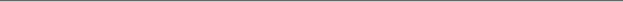 EducationUniversity of California, Irvine	2022 – 2030 (Projected)Medical-Scientist Training Program       M.A. in Philosophy	       Ph.D. in Philosophy       M.D. (Doctor of Medicine)	University of North Carolina, Chapel Hill 	2018 - 2022 B.S. Neuroscience and B.A. Philosophy with Highest HonorsGPA: 3.94Areas of InterestEpilepsy • Functional Neurosurgery • Neuroscience • Psychotic Disorders • EpistemologyPublicationsNavarre, Sophia, Rajeev Dutta, Mackenzie Wood, and Francisco Reyes. “Effects of Inaccurate Feedback on Simultaneous Amplitude and Frequency Discrimination Tasks.” Journal of Science and Medicine (2022). https://www.josam.org/josam/article/view/95Dutta, Rajeev. “Emotional Responses to Personalized Musical Active Listening Experiences.” Undergraduate Journal of Psychology at Berkeley (2021).Dutta, Rajeev. “The Morality of Animal Exploration.” Aperto Animo (2020): 112-117. https://philosophy.unc.edu/undergraduate/aperto-animo/Invited PapersDutta, Rajeev, Billy Ngo, Lu Cao, and Jessica Chen. “The Role of Transcription Factor trmb on Metabolic Stress Responses in Haloferax mediterranei” in Singapore International Science Challenge Proceedings, 269-285 Singapore: World Scientific Publishing Co., 2017.PresentationsDutta, Rajeev, Caitlin Huguely, Kelly Lin, and Laith Sawaqed. “Sex Differential Expression of Tyrosine Hydroxylase in the Mouse Prefrontal Cortex” Celebration of Undergraduate Research. UNC Chapel Hill, 2022.Dutta, Rajeev, Kat Fenske, Dayna Horan, and Everett Stubblefield. “Environmental and Microbial Factors that Induce Biofilm in B. subtilis” Celebration of Undergraduate Research. UNC Chapel Hill, 2018.Dutta, Rajeev. “The Role of Transcription Factor trmb on Metabolic Stress Responses in Haloferax mediterranei” Singapore International Science Challenge. National Junior College, Singapore, 2017.Service to the ProfessionEditor-in-Chief	Winter 2020 – Winter 2021Aperto Animo, University of North Carolina at Chapel HillCoordinate with undergraduate authors from across the nation, assemble a team of undergraduate editors and designers from the University of North Carolina at Chapel Hill. Responsible for selecting submissions for inclusion in the journal, overseeing editor comments, directing journal design, and handling all correspondence with authors. TeachingBiology 102L 	Fall 2019 - Fall 2021University of North Carolina at Chapel HillPrimary instructor for introductory microbiology research lab course. Responsible for grading, lecturing, and teaching microbiology lab techniques to undergraduate students.Biology 252 	Spring 2020 - Fall 2021University of North Carolina at Chapel HillPeer mentor for physiology lecture course. Responsible for leading small-group sessions and responding to individual student questions during lecture.Humanities 1631	Fall 2020University of North Carolina at Chapel HillCreator and instructor for day-long course entitled “Medical Existentialism: Death, Dying, Life, and the Meaning of it All” for high school students. Syllabus available upon request.Honors and AwardsBalter Undergraduate Diversity Fellowship in Philosophy at UNC (Spring 2022)Highest Honors and Tom and Elizabeth Long Research Award for Honors Thesis “Delusions are Beliefs ( Just Not the Kind You Thought)” (2021)Phi Beta Kappa (inducted 2020)UNC Jazz Studies Fund for Research Project “Emotional Responses to Personalized Musical Active Listening Experiences” (2019)